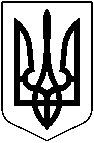 УКРАЇНАМАЛИНСЬКА МІСЬКА РАДА ЖИТОМИРСЬКОЇ ОБЛАСТІРОЗПОРЯДЖЕННЯМІСЬКОГО ГОЛОВИвід  17.02.2021 № 45 Про відзначення за особистий вклад у ліквідацію наслідків снігової стихіїНа виконання міської Програми відзначення державних та професійних свят, ювілейних дат, заохочення колективів та окремих громадян, здійснення представницьких та інших заходів на 2021-2023 роки, затвердженої  рішенням        1-ї сесії восьмого скликання (третє пленарне засідання) від 23.12.2020 № 82, керуючись п.20 ч. 4 ст.42 Закону України «Про місцеве самоврядування в Україні», рішенням 53-ї сесії   сьомого скликання Малинської міської ради від 26.04.2018 № 65 «Про затвердження Положення про Почесну грамоту, Грамоту та Подяку Малинської міської ради»:1. За сумлінне ставлення до професійних обов’язків, небайдужість та значний особистий внесок під час ліквідації наслідків снігової стихії,  нагородити Грамотою  Малинської міської ради з врученням цінного подарунку в грошовій формі в розмірі 300.00 грн. кожному:Віктора ЛУКАШЕНКА –  водія КП «Малин»;Віктора ПУЗИРА – водія КП «Малин»;Сергія КІЧУКА– тракториста КП «Малин»;Ігоря СІСЕВИЧА – машиніста екскаватора КП «Малин»;Валерія ГРИБА – тракториста ТОВ «Малин Енергоінвест»;Володимира КАРАСЯ – робітника з благоустрою КП «Екоресурс»;Петра ВОРОБЕЙ – двірника КП «Добробут».2. За сприяння організації процесу ліквідації наслідків снігової стихії,  відзначити Подякою Малинської міської ради:Сергія ДИНЯКА – генерального директора ТОВ «Юнігран»;Миколу ОНОПРІЄНКА – директора ПрАТ «Пенізевицький кар`єр»;Ігоря ОНОПРІЄНКА – директора АТ «Малинський каменедробильний завод»;Василя ІЩЕНКА – директора Фабрики банкнотного паперу БМД НБУ;Ігоря ВОЛГУ – голову правління ПрАТ «Малинська паперова фабрика - Вайдманн»;Олексія ЛУЗАНА – директора ТОВ «Городок-Агро»;Андрія РІПЕНКА – директора ТОВ «Українка Агро»;Сергія ЖИВОЛОЗНОГО – директора ТОВ «Гранум Плюс»;Сергія ФУРНИКА – т.в.о. директора ДП «Малинське лісове господарство»;Петра ГАЄВСЬКОГО – директора ДП «Малинський лісгосп АПК»;Ігоря ІВАНЮКА – директора Малинського лісотехнічного коледжу;Миколу ІЛЮЧКА – директора  ДНЗ «Малинський професійний ліцей»;Дмитра ДМИТРЕНКА– директора ТОВ «Тандем»;Валентину КОНОНЧУК – директора ТОВ "Європак Україна" (ТОВ Паллет Енд Тімбер Юкрейн»;Петра ПІДРУЧНОГО – старосту сіл Ворсівка, Візня, Зибин, Королівка, Рудня-Городищенська Малинської територіальної громади;Володимира ДЕНЯЧЕНКА – старосту сіл Будо-Вороб’ї, Клітня та Привітне Малинської територіальної громади;Олександра САМІЛУ – старосту села Федорівка Малинської територіальної громади.3. Фінансовому управлінню Малинського міськвиконкому (Тетяна БОРИСЕНКО)  провести фінансування витрат на нагородження по КПКВК 0210180 «Інша діяльність у сфері державного управління» відповідно бюджетних призначень в сумі 2100 (дві тисячі сто)  гривень.                                                                                                                                                                                                                                                             4. Головному бухгалтеру виконавчого комітету міської ради (Альона ТІШИНА)  провести  виплату  коштів.Міський голова  	                                                                  Олександр СИТАЙЛО